PSP 2_31.3.2021.

Aktivnost: Pomozi roditeljima u postavljanju i čišćenju stola nakon ručka.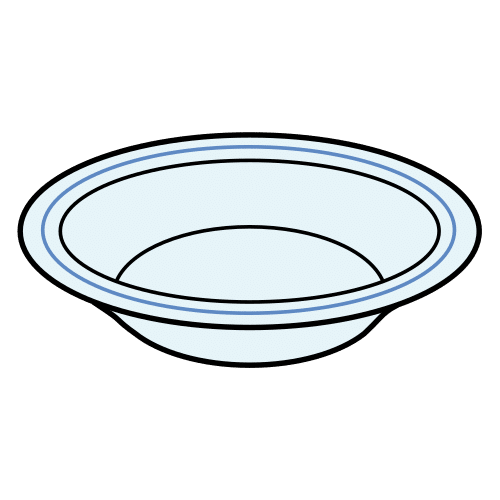 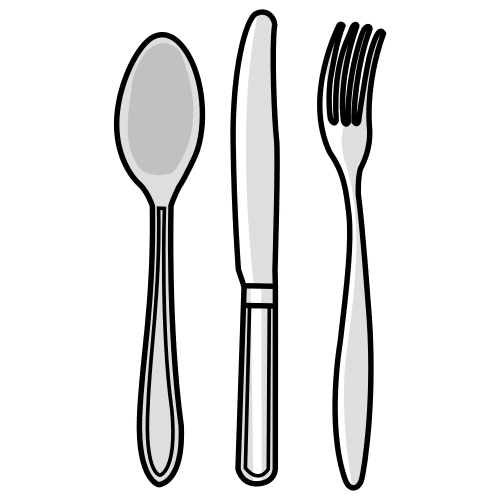 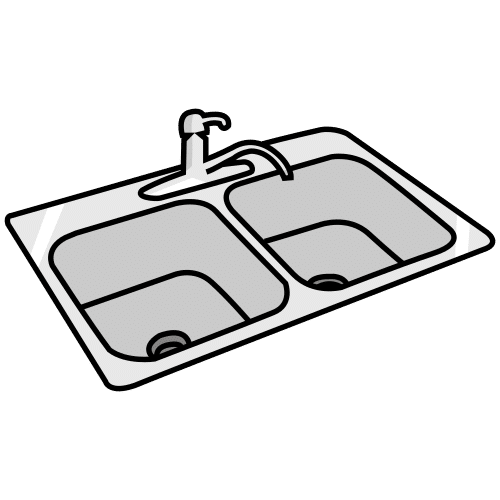 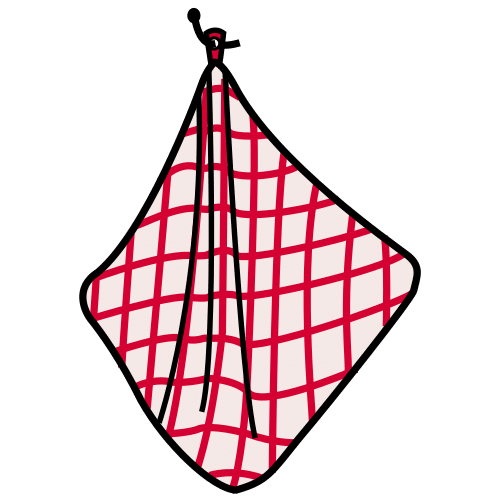 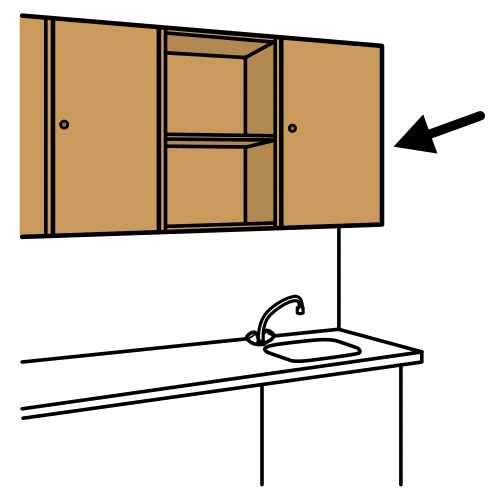 Izvor slika: Arasaac  